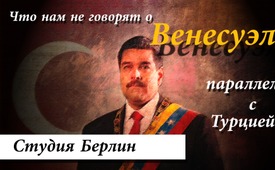 Что нам не говорят о Венесуэле - параллели с Турцией (Студия Берлин)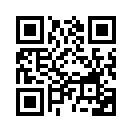 Снова война?! По крайней мере, Дональд Трамп активно вмешивается в борьбу за власть в Венесуэле. Но что является истинной причиной конфликта? Эта передача раскрывает скрытые факты и проводит параллели к тому, что происходило в Турции. Посмотрите сами...В течение нескольких недель в Венесуэле идёт ожесточённая борьба за власть между оппозицией и социалистическим правительством под руководством Николаса Мадуро. 23 января 2019 года глава парламента Хуан Гуаидо объявил себя временным президентом и этим бросил открытый вызов Мадуро. Klagemauer.TV сообщал об этом во многих передачах (www.kla.tv/13905 , www.kla.tv/13844, www.kla.tv/13841, www.kla.tv/13813, www.kla.tv/13778, www.kla.tv/13755 ).
Борьба за власть идёт не только между оппозицией и Мадуро, но и между президентом США Дональдом Трампом и Мадуро. 18 февраля Трамп пригрозил главному военному командованию в Венесуэле последствиями, если они и дальше будут поддерживать главу государства Мадуро. Он призвал армию допустить в страну стоящую у границы партию гуманитарной помощи. Венесуэльская армия не даёт на это своего разрешения по указанию Мадуро. Мадуро видит в гуманитарной помощи предлог для военной интервенции и не хочет пропустить её в страну. 
Эта утверждение Мадуро нельзя назвать вымыслом. Ведь уже неделями правительство США не исключает военного вмешательства, в случае, если Мадуро не оставит свой пост добровольно. 

Что же кроется за этой борьбой за власть в отношении президента Венесуэлы Николаса Мадуро и в чём истинные причины того, что его всеми силами нужно свергнуть? Канал You tube Студии Берлин исследовал эти вопросы в 15 минутном видео «Чего нам не говорят о Венесуэле – Параллели к Турции»
Согласно собственным данным «Студия Берлин старается также освещать темы, о которых умалчивают ведущие СМИ или излагают искажённо». Kla.TV знаком с администратором Студии Берлин.

В этом видео речь не о том, чтобы дать оценку президенту Николасу Мадуро или президенту Турции Эрдогану. Их действия вполне можно рассматривать критически. Но речь о том, чтобы показать красную линию попыток проведения путчей, управляемых извне. Как Klagemauer.TV уже показывала это на исторических примерах, военные интервенции извне едва ли можно оправдать и уж вовсе не под предлогом демократии и свободы. Условия жизни в этих странах ухудшились в разы после военной интервенции по сравнению с тем, что было до войны. Примеры вы найдёте в следующих передачах: www.kla.tv/7132 , www.kla.tv/8691 .
Посмотрите актуальный You tube фильм «Чего нам не говорят о Венесуэле- Параллели к Турции» который набрал 450 000 просмотров.  

https://www.youtube.com/watch?v=D2x9myLcmC8

Видео текст:

Замышляют США военную интервенцию против Венесуэлы? Станет Венесуэла следующим Ираком или следующей Ливией? За военную интервенцию также высказался сенатор США Марко Рубио после встречи с консультантом по безопасности президента Трампа Джоном Болтоном. Почему США обязательно хотят принимать активное участие в решении вопроса по Венесуэле? Какова причина? Сенатор США сказал, что речь идёт о восстановлении демократии в Венесуэле. Если американцы говорят о восстановлении демократии в другой стране, тогда нужно очень внимательно прислушаться, потому что для тех стран это не предвещает ничего хорошего. Венесуэла – союзник Турции, поддерживающая тесный контакт с Россией, становиться мишенью ненасытных интерессов господства США. Почему?
Как всегда, основные СМИ молчат об истинных причинах. Взгляд на эту карту даст нам представление о подлинных намерениях США. Венесуэла располагает наибольшими запасами нефти на всей земле. Это возбуждает аппетит военного гиганта США. Лишь несколько лет назад, в 2010 году были обнаружены новые месторождения нефти в Венесуэле. В течение одного года доля регистрированной залежи нефти выросла более чем на 40% на 296,5 миллиардов баррелей резервов. Таким образом Венесуэла поднялась на первое место в мире и обошла даже Саудовскую Аравию. Санкции, взыскания, наложенные США и ЕС, целенаправленные нападки финансовых картелей на экономически проблемные места страны, привели к гиперинфляции. Попытка путча при содействии ЦРУ и покушение на президента Мадуро были успешно предотвращены. Также управляемые извне беспорядки в стране не принесли удовлетворительного результата. И теперь есть необходимость в военной интервенции? Военная интервенция, исход которой должен быть в пользу США? Венесуэла была когда-то одной из самых богатых стран мира. Из-за искусственного кризиса в настоящее время население бореться с голодом. Под угрозой сейчас также и медицинское обслуживание. Так как экономика Венесуэлы односторонне развита и построена в основном на экспорте нефти, она легко уязвима для внешних сил.

Но были и другие времена: в то время, когда Венесуэла имела военное правительство, США это вообще не мешало. Их не беспокоило, что страна управляема недемократично. Наоборот. Во время антидемократичного военного правления США имели самые лучшие отношения с Венесуэлой. США были крупнейшими экономическими партнёрами Венесуэлы. Многие годы Штаты получали нефть из Венесуэлы на очень выгодных условиях. Военная диктатура им вообще не мешала, пока они получали то, что хотели – доступ и контроль над нефтью. 
Однако это изменилось уже в 1999 году, когда Уго Чавес пришёл к власти. Он хотел, чтобы от этого богатства собственный народ также мог извлекать пользу, а не только зарубежные нефтяные концерны. И хотя Венесуэла в это время была четвёртым по величине поставщиком нефти в мире, большинство людей в стране ничего не имели от этого изобилия ресурсов. После прихода к власти Уго Чавес провёл референдум по новый конституции. Благодаря этому богатство страны принадлежало народу, а не сверхбогатому меньшинству и иностранным магнатам. 
Он хотел улучшить систему образования. К тому же он положил начало еженедельному телевизионному шоу, когда люди могли позвонить, чтобы задавать ему вопросы и высказывать рационализаторские предложения. Большая часть доходов от нефти шла на социальные программы. Деньги раздавались бедным. Государство выдавало щедрые доплаты на питание, проживание, на покрытие расходов по использованию воды, электричества и телефонных счетов. Заправка автомобилей была практически бесплатной. Часто чаевые обслуживающему персоналу заправки были больше, чем стоимость бензина. 

Тем не менее: с самого начала частные СМИ, поддерживаемые богатыми верхними слоями, травили против нового президента. Издавна Венесуэла обеспечивала США дешёвой нефтью. С этим было покончено, Хуго Чавес перенял нефтяные кампании своего государства и поднял цены на нефть. Итак, США не могли больше как они это за все эти годы привыкли, получать дешёвую нефть. Чтобы этого добиться, Чавес должен был лишить власти верхние круги страны, которые рассматривали государственные фирмы как свои частные.
В феврале 2002 года он объявил, что правления государственных нефтяных кампаний уволены, и он заменил их собственным персоналом. В ответ на это частные СМИ сравнили его с Муссолини и Гитлером. Элита не хотела, чтобы эти планы осуществились. Два ведущих голоса оппозиции, Педро Кармона президент самой большой бизнес-ассоциации и профсоюзный лидер Карлос Ортега с прочными контактами к верхним кругам отправились в Вашингтон. Они встретились с правительством Буша, чтобы с ними обменяться мнением об Хуго Чавес. После этой встречи частные СМИ Венесуэлы сообщили, что правительство США и ЦРУ очень обеспокоены политической ситуацией в стране. И действительно: несколько недель спустя после этой встречи, президент Венесуэлы Хуго Чавес, после 3 летнего правления, был лишён власти путём военного переворота, организованного ЦРУ.
Педро Кармона, человек, ранее посетивший президента Буша, был приведен к присяге как новый президент и объявил, что Уго Чавес ушел в отставку добровольно. Однако, путчисты явно недооценили популярность Хуго Чавес. Прежде всего в трущёбах города дошло до интенсивных демонстраций и беспорядков. Тысячи людей вышли на улицы. Столкновения с полицией привели ко многим смертельным случаям. Аналогично, как в Турции при попытке путча, население Венесуэлы ожесточённо сопротивлялось этому. Более миллиона разъярённых людей вышли на улицы, вопреки запретам полиции, штурмовали правительственное здание. Кармоне и нескольким его последователям удалось бежать из здания. Но перед побегом они ограбили сейф. Хуго Чавес вернулся на свой пост и объявил, что его народ вошел в историю. Попытка путча провалилась. Президент пучистов Кармона сбежал в США через Колумбию и живёт сегодня в Майами. The Guardian сообщило 21 апреля 2002 года, что правительство США не только знало, что состоится путч, но даже активно поддерживало его.  
Одним из наиважнейших кукловодов в Белом доме был Эллиот Абрамс. Он занимал должность советника по национальной безопасности в области демократии, прав человека и международных операций. Это ведомство уже сыграло ключевую роль в государственном перевороте в Чили в 1973 году, поддерживало режимы и эскадроны смерти в Аргентине, Сальвадоре, Гондурасе, Гватемале и других странах.

В 2013 году Уго Чавес скончался от рака. Когда он пришёл к власти, государству принадлежало 50 %  прибыли от добычи нефти. К 2013 году, когда его не стало, эта часть возросла до 90 % – и стала одной из самых высоких в мире. 
После смерти Уго Чавеса его пост занял настоящий президент Никоалс Мадуро. В мае прошлого года и против него была предпринята попытка переворота, которую вовремя удалось предотвратить. Несколько недель назад, во время военного парада на президента Мадуро было совершено покушение, которое не увенчалось успехом. По телевидению были показаны кадры, на которых телохранители лихорадочно пытались закрыть главу государства пуленепробиваемыми ковриками, в то время как сотни солдат бежали с площади в поисках укрытия. Совершавшие покушение хотели убить президента, организовав взрыв при помощи двух беспилотников. Беспилотники взорвались вблизи президента. На этом месте я хочу привести объединяющий момент. Интересным является тот факт, что основные СМИ с самого начала усомнились в этом покушении или умаляли его значение. Некоторые говорили даже, что это было инсценировано. Если бы покушение удалось, то совершивших покушение возможно провозгласили бы героями. Точно так ведущие СМИ поступили и с попыткой переворота в Турции. Значение переворота преуменьшили, назвав его непрофессионально подготовленным и дошло даже до того, что в этом обвинили само правительство. Если бы переворот был успешным, СМИ, вероятно, провозгласили бы путчистов спасителями демократии. Интересно, что везде можно проследить один и тот же образ действия. Всё равно, о какой стране идёт речь. 

Вернёмся к покушению на Мадуро. США, конечно сразу же стали отрицать то, что имеют какое-либо отношение к этому покушению. Никто ведь и не ожидал, что США и ЦРУ открыто в этом признаются. Или это не так? Несколько месяцев назад директор ЦРУ Майк Помпео на форуме по безопасности в штате Колорадо действительно заявил, что есть большая надежда, что в Венесуэле скоро произойдёт смена правительства. С этой целью директор ЦРУ Помпео уже провёл переговоры в Колумбии и Мексике, чтобы [цитата] „они поняли, что нужно делать». Директор ЦРУ далее объяснил [цитата]: «Всегда, когда речь идёт о большой и экономически способной стране как Венесуэла, Америка имеет большой интерес к тому, чтобы обеспечить её стабильность и она была бы как можно более демократичной. Поэтому мы усердно работаем над этим». Что это значит? Это значит, что ЦРУ бесцеремонно и заранее сообщает о покушениях и операциях против президента Венесуэлы. Да, понятно, что это наглость. Но чего им бояться? Кто сегодня ещё ставит под сомнение незаконные махинации США и их разведывательной службы ЦРУ? Кто? Эти люди во всём мире имеют армию сторонников в среде СМИ. Кто это тогда будет критически рассматривать? Давление на Венесуэлу и её президента всё время растёт, а заинтересованные в этом ведущие СМИ содействуют во всем своей кампанией подстрекательства и дезинформации. 
В том, что предпринимается против Венесуэлы и её президента Мадуро наблюдаются параллели с Турцией. И там активно работают над сменой режима. Управляемые волнения во время протестов в Гези, подобных протестам на Майдане в Украине, не принесли в 2013 году в Турции желаемого результата. После того как три года назад провалилась поддерживаемая ЦРУ попытка переворота, теперь пытаются сделать это с помощью экономической войны, как это хорошо сформулировал Эрдоган. Целенаправленно для нападения используются слабые места турецкой экономики. Всё это сопровождается кампанией подстрекательства и манипуляции со стороны СМИ. 
Чтобы сделать себя независимой от доллара, Венесуэла ввела, между тем, криптовалюту. Концепт, стоящий за криптовалютой, простой. Страна издаёт криптовалюту, которая покрывается природными ресурсами, то есть нефтью и делает себя этим независимой от доллара. Но и при этом Венесуэлу не оставляют в покое. Президент США Трамп тут же запретил в США криптовалюту Петро. В официальном заявлении Белый Дом объявляет, что в поддерживаемой государством криптовалюте Петро он видит своего рода лазейку для президента Венесуэлы, чтобы обойти американские санкции. Из-за кризисного положения Венесуэла вывезла часть своего золота к своему союзнику в Турцию. Вместо Швейцарии золото будет очищено в Турции. Обе страны имеют тесные дружественные отношения. Президент Мадуро даже является большим фанатом турецкого исторического сериала Дирилис. Сериал даёт представление о годах основания империи, которой уже 700 лет,. 
И турецкий президент Рецеп Тайип Ердоган несколько дней назад на пресс-конференции в Киргизстане также призвал использовать в торговых сделках национальную валюту. Преобладание американского доллара в мировой торговле он назвал проблемой на экономическом форуме. [Цитата]: «Уже давно пора перейти на национальную валюту. Мы должны шаг за шагом устранить нашу зависимость от доллара», - сказал он. Турецкий президент добавил, что Турция в настоящее время ведёт переговоры с Россией, Ираном и Китаем о переводе торговли на национальную валюту. 
И наш министр иностранных дел Хейко Маас в своей заметке для газеты Handelsblatt высказался за снижение финансовой зависимости европейцев от американцев. Маас сказал: «Необходимо создать противовес США». Это интересное и достойное внимания развитие, чтобы освободиться от зависимости доллара. Действительно, что-то должно измениться. 
Как долго это еще будет продолжаться, что такая страна как США следуя своим интересам власти и энергетической политики, оказывает давление, атакует и эксплуатирует другие страны? Что ещё может остановить эту жажду власти США? ООН? Никак нет. ООН превратилась в инструмент интересов США. Стоит США лишь поднять руку в комитете по безопасности ООН, как все обоснованные требования других стран становятся ничтожными и недействительными. Единственная возможность остановить властные интересы США, если другие страны соединятся и поднимут вместе свой голос. Если всё больше стран поднимут свой голос против этой несправедливости, США придётся лучше обдумывать каждый свой шаг. Ведь сила порабощённых и обездоленных народов в единстве. Уже давно пора поставить границы этой несправедливости. Мы не хотим, чтобы из-за нефти текла кровь невинных людей. Не только в Венесуэле, но и в других частях этого мира! 
Каково ваше мнение? Вы считаете, что США могут совершить военное нападение? Что произойдёт? Как, по вашему мнению, пойдёт дальше? Напишите в комментарии, подпишитесь на этот канал, чтобы Вы были в курсе происходящего. До свидания, всего хорошего!от dd.Источники:https://www.srf.ch/news/international/politische-krise-in-venezuela-trump-ruft-militaer-zur-abkehr-von-maduro-auf

https://www.youtube.com/watch?v=D2x9myLcmC8Может быть вас тоже интересует:---Kla.TV – Другие новости ... свободные – независимые – без цензуры ...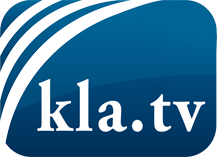 О чем СМИ не должны молчать ...Мало слышанное от народа, для народа...регулярные новости на www.kla.tv/ruОставайтесь с нами!Бесплатную рассылку новостей по электронной почте
Вы можете получить по ссылке www.kla.tv/abo-ruИнструкция по безопасности:Несогласные голоса, к сожалению, все снова подвергаются цензуре и подавлению. До тех пор, пока мы не будем сообщать в соответствии с интересами и идеологией системной прессы, мы всегда должны ожидать, что будут искать предлоги, чтобы заблокировать или навредить Kla.TV.Поэтому объединитесь сегодня в сеть независимо от интернета!
Нажмите здесь: www.kla.tv/vernetzung&lang=ruЛицензия:    Creative Commons License с указанием названия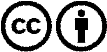 Распространение и переработка желательно с указанием названия! При этом материал не может быть представлен вне контекста. Учреждения, финансируемые за счет государственных средств, не могут пользоваться ими без консультации. Нарушения могут преследоваться по закону.